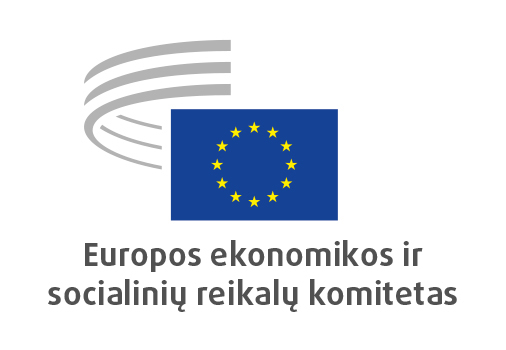 Ad hoc grupėEESRK indėlis į Porto socialinių reikalų aukščiausiojo lygio susitikimąREZOLIUCIJAEuropos ekonomikos ir socialinių reikalų komitetasBendradarbiavimas su Europos pilietine visuomene mūsų tvarios ateities labuiEESRK indėlis į Porto socialinių reikalų aukščiausiojo lygio susitikimą_____________Pranešėjai 	Stefano Mallia (I grupė)Oliver Röpke (II grupė)Séamus Boland (III grupė)2021 m. balandžio 27–28 d. plenarinėje sesijoje (balandžio 28 d. posėdis), Europos ekonomikos ir socialinių reikalų komitetas priėmė šią rezoliuciją 219 narių balsavus už, 1 prieš ir 6 susilaikius.2021 m. gegužės 7 d. Porte įvyksiantis socialinių reikalų aukščiausiojo lygio susitikimas ES suteikia unikalią galimybę Europos projekte didžiausią dėmesį skirti piliečiams. Tai galimybė parodyti, kad ES ir valstybės narės veikia kartu su savo piliečiais ir jų gerovės labui, nė vieno nepaliekant nuošalyje. Tai Europos siekių sukurti tvarią, inovatyvią, konkurencingą ir darnią visuomenę, kuriais ES vadovausis iki 2030 m. ir vėliau ir kurie jai padės įveikti žaliosios ir skaitmeninės pertvarkos iššūkius bei jais pasinaudoti, kulminacija. Aukščiausiojo lygio susitikimo metu taip pat turėtų būti išreikšta parama mūsų ekonomikai ir visuomenei, kad būtų pasiektas tvarumas, suteikiant vienodą svorį ekonominiams, socialiniams ir aplinkos aspektams.COVID-19 pandemija dar labiau paskatino laikytis požiūrio, pagal kurį vienodai dėmesio skiriama socialiniams ir ekonominiams mūsų visuomenių ir ekonomikų aspektams. Visuomenė COVID-19 išgyveno kaip pandemiją, kurioje labiausiai nukentėjo žmogus, tad Europai lėtai pradedant socialinio ir ekonominio atkūrimo darbus ir įgyvendinant Europos socialinių teisių ramstį, žmonės ir bendruomenės turi ir toliau tvirtai išlikti dėmesio centre. Šiuo atžvilgiu negalėjo būti tinkamesnio laiko Europos socialinių teisių ramsčio veiksmų planui. Porto deklaracija turėtų įtraukti visus institucinius, ekonominius ir socialinius subjektus į veiksmų plano, grindžiamo pilietiniu ir socialiniu dialogu, įgyvendinimą. Tai svarbus momentas Europai imtis esminių tolesnių veiksmų siekiant gyvybingos ir tvarios sąjungos.Europos ekonomikos ir socialinių reikalų komitetas (EESRK) ragina valstybes nares ir Europos institucijas imtis šių veiksmų:Europos socialinių teisių ramsčio veiksmų planas turi tapti veiksminga priemone, kad visi subjektai galėtų bendradarbiauti ir kurti lygesnes, tvaresnes, įtraukesnes ir atsparesnes Europos visuomenes. Visa EESRK atstovaujama pilietinė visuomenė labai prisideda prie to, kad šis procesas būtų sėkmingas. Visi piliečiai, įskaitant neįgaliuosius, etnines ir mažumų grupes, labiausiai pažeidžiamus ir marginalizuotus gyventojus, turi turėti galimybę, aktyviai įsitraukiant Europos pilietinei visuomenei, dalyvauti kuriant Europos socialinių teisių ramsčio viziją ir ją įgyvendinant ateityje, susitapatinti su ja ir joje pasisemti vilties. Ypač reikėtų pripažinti ir remti socialinę ekonomiką, kuri atlieka labai svarbų vaidmenį reaguojant į nepatenkintus socialinius poreikius, mažinant skurdą ir nelygybę;lygesnė, tvaresnė, įtraukesnė ir atsparesnė Europos visuomenė bus įmanoma tik ryžtingai įsitraukus pilietinei visuomenei ir užmezgus veiksmingą dialogą su socialiniais partneriais ir pilietine visuomene. Nepaprastai svarbu įvertinti pilietinės visuomenės poveikį ir apie jį informuoti, atkreipti dėmesį į jos teigiamą poveikį ir sukurti palankią teisinę aplinką bei politikos priemonių derinį;norint įsivaizduoti ir kurti atsparias, įtraukias, lygiateises ir tvarias visuomenes, reikės iniciatyvų „iš apačios į viršų“, kurios apimtų ne tik BVP, bet ir naujas gerovės ir vystymosi apibrėžtis ir investicijas į socialines inovacijas, kartu atsižvelgiant į piliečių nuomones ir teises. Be to, būtina, kad per pandemiją nustatyti teisių apribojimai nebūtų toliau taikomi COVID-19 pasibaigus;Europa turi išlikti vieninga ir toliau veikti solidariai, palaikoma pilietinio ir socialinio dialogo kultūros, kaip pandemijos metu. Europos socialinių teisių ramsčiu remiama socialinė rinkos ekonomika, jos socialinis modelis plėtojamas ir pritaikomas prie ateities pokyčių. Siekiant didinti socialinį atsparumą ir tvarumą, Europos socialinių teisių ramsčio veiksmų planas turi užtikrinti visuotinę gerovę ir įtraukią darbo rinką, kurioje draudžiama diskriminacija, darbo vietos yra stabilios ir už darbą yra gerai mokama; pasibaigus pandemijai, institucijos ir socialiniai partneriai, pasitelkdami socialinį dialogą, turi rasti sprendimų, kuriais būtų didinamas mūsų ekonomikų socialinis atsparumas, laikantis naujo ir atviro požiūrio į pokyčius, kartu siekiant būtiniausių apsaugos standartų ir lygių galimybių, ypatingą dėmesį skiriant darbo užmokesčio adekvatumui, diskriminacijai dėl lyties, paramai jauniems darbuotojams ir mažų garantijų darbuotojų bei migrantų apsaugai; vienas iš pagrindinių ekonominių ir socialinių iššūkių Europoje yra skatinti ekonomikos augimą, darbo vietų kūrimą ir užimtumą (įskaitant vyresnio amžiaus žmones ir jaunimą, moteris, toliau nuo darbo rinkos esančius asmenis, neaktyvius asmenis) ir mažinti nedarbą, ypač jaunų žmonių, taip pat stiprinti moterų padėtį darbo rinkoje. Tam svarbu užtikrinti konkurencingą investicijų bazę; konkurencingumas ir didesnis įgūdžiais ir žiniomis grindžiamas našumas yra patikimas būdas išsaugoti Europos visuomenės gerovę. Ekonomikos augimas ir gerai veikianti vidaus rinka yra svarbūs ES socialinio aspekto stiprinimo veiksniai. Turime stiprinti savo Europos socialinės rinkos ekonomikos sistemos privalumus ir šalinti spragas, taip pritaikydami ją būsimiems iššūkiams;visa mūsų ekonomika ir visuomenė turi būti pasirengusios išnaudoti skaitmeninimo ir perėjimo prie žaliosios ekonomikos teikiamas galimybes. Tam yra būtina išankstinė sąlyga – noras ir gebėjimas imtis struktūrinių pokyčių darbo rinkos, socialinės apsaugos, švietimo ir mokymo ar mokesčių srityje. Tai reiškia, kad valstybės narės iš tiesų prisiima atsakomybę už reformas, koordinuojamas ir remiamas ES lygmens sistemomis ir veiksmais, pavyzdžiui, Europos semestru. Tai labai svarbu skatinant įmones investuoti Europoje; visuomenės senėjimo ir mažėjančios darbo jėgos tendencijų derinys reiškia, kad vis daugiau vyresnio amžiaus žmonių bus ekonomiškai priklausomi, jei nepavyks padidinti darbo jėgos pasitelkiant įtraukesnes darbo rinkas, suaktyvinant ir tas grupes, kurios šiuo metu į darbo rinką nepatenka, arba joje nepakankamai atstovaujamos. Reikia imtis veiksmų siekiant spręsti problemas, su kuriomis susiduria valstybių narių socialinės apsaugos ir sveikatos priežiūros sistemos. Demografiniai pokyčiai taip pat reikš, kad mums reikės pritaikomų ir lanksčių nacionalinių švietimo sistemų, darbo rinkų ir socialinės gerovės sistemų. Šie iššūkiai nebūtinai reiškia problemas, tai veikiau galimybės pasiekti teigiamų rezultatų; veiksmų planas turėtų būti grindžiamas konkrečiais ir įgyvendinamais tikslais, o veiksmai turėtų būti išmatuojami ir stebimi stebėsenos sistemomis, dėl kurių bendrai susitaria atitinkami suinteresuotieji subjektai ir kurios apima socialinius, aplinkos ir ekonominius kriterijus. EESRK palankiai vertina Europos Komisijos pasiūlytus pagrindinius tikslus ir ragina valstybes nares nebijoti plačių užmojų nustatant savo siekius, kad visos valstybės narės faktiškai prisidėtų prie Europos tikslų įgyvendinimo;Europai pereinant nuo reagavimo į krizę prie atsigavimo, socialinis dialogas, darbuotojų informavimas, konsultavimas ir dalyvavimas atitinkamais kanalais atlieka svarbų vaidmenį formuojant ekonomikos pertvarką ir skatinant inovacijas darbo vietoje, visų pirma atsižvelgiant į vykstančią dvejopą pertvarką ir pokyčius darbo rinkoje;Europos socialinių teisių ramstis nepakankamai atsižvelgia į COVID-19 krizės vidutinės trukmės ir ilgalaikį poveikį Europos sveikatos sistemoms. Pandemija aiškiai parodė, kad sveikata gali turėti tiesioginį poveikį ekonominiam ir socialiniam stabilumui net ir Europos Sąjungoje. Įgyvendindamos Europos socialinių teisių ramstį, valstybės narės turi daugiau ir tvariai investuoti į viešųjų sveikatos paslaugų ir infrastruktūros atnaujinimą, taip pat gerinti visuomenės sveikatos koordinavimą valstybėse narėse ir tarp jų; visi suinteresuotieji subjektai labai tikisi, kad aukščiausiojo lygio susitikime bus tvirtai įsipareigota išlaikyti ir plėtoti Europos socialinį modelį, grindžiamą teisių ir pareigų pusiausvyra. Raginame valstybes nares ir Europos institucijas parodyti užmojį ir ryžtą.2021 m. balandžio 28 d., BriuselisChrista SchwengEuropos ekonomikos ir socialinių reikalų komiteto pirmininkė____________